работы с одаренными детьмина 2017-2018учебный год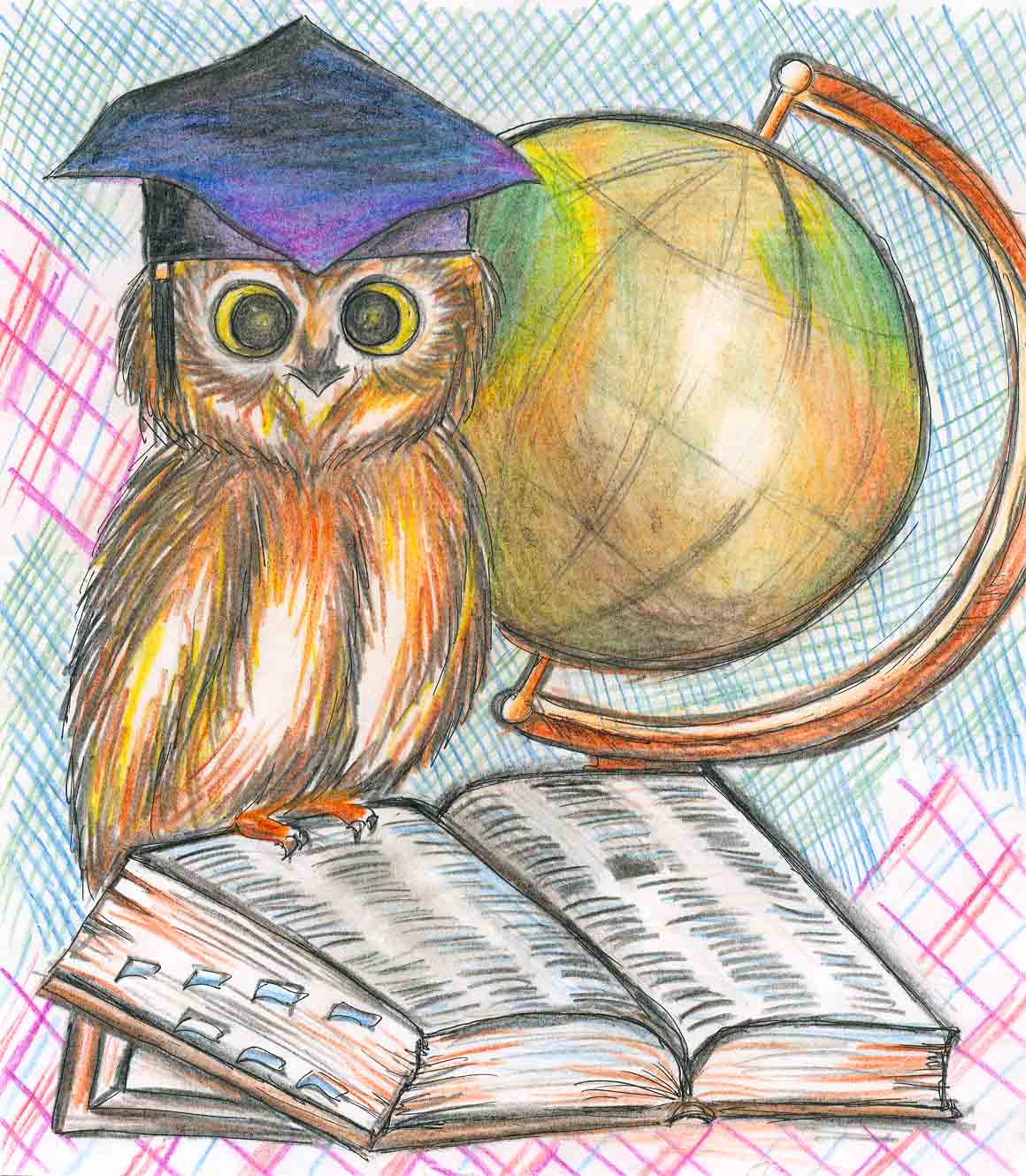 2017г.«Утверждаю»Директор МКОУ СОШ________________План работы с одаренными детьмина 2017-2018 учебный год.Методическое обеспечение учебно-воспитательного процесса(работа с одаренными детьми)Учебные планыУчебники, методическая литератураДидактические, раздаточные материалыНаглядные пособияКомпакт-диски по предметамКомпьютерные учебные программыПринципы работы с одарёнными детьми.     -      Индивидуализация обучения (наличие индивидуального плана обучения учащихся – высший уровень).-     Принцип опережающего обучения.-      Принцип разнообразия предлагаемых возможностей для реализации способностей учащихся.-      Возрастание роли внеурочной деятельности.-      Принцип развивающего обучения.-      Внедрение новых педагогических технологий в образовательный процесс.Основные направления работы-      Выявление одарённых детей по своим предметам.-     Корректировка программ и тематических планов для работы с одарёнными детьми, включение заданий повышенной сложности, творческого, научно-исследовательского уровней.-      Организация индивидуальной работы с одарёнными детьми.-      Подготовка учащихся к олимпиадам, конкурсам, викторинам, конференциям школьного и районного уровня.-      Консультирование родителей одарённых детей по вопросам развития способностей их детей по предмету.
Ожидаемый результат:- участие в районных олимпиадах
- написание научно-исследовательской работы; - выступление на НПК в школе и районе- участие в районных, республиканских, всероссийских и международных конкурсахРуководитель МО:                                                                     Османова Н.Б.№ п/пОсновные мероприятия СрокиОтветственные1Организация и проведение семинаров для учителей по вопросам организации научно- исследовательской работы с учащимися, консультирование учителей.В течГодаМетодист  Психолог2Подбор диагностик для выявления одаренных детей. Выявление особо одаренных детей, диагностика типа одаренности.В течгодапсихолог34Создание и пополнение базы данных одаренных детей школы.Подготовка одарённых детей к олимпиадам и конкурсам (консультирование)В течгодав теч годаВсе учителяВсе учителя 5Семинарское занятие «Требования к оформлению исследовательских работ, презентаций» Начало оформления творческих работ.ДекабрьАрсаналиева А.М.Зайнутдинова А.Д.6Индивидуальные консультации и завершение работы по оформлению исследований и методике защиты исследовательских работКонецфевраля Гусенова Н.Б..7Проведение и участие во Всероссийских олимпиадах (школьных, муниципальных, региональных)В теч в годаВсе учителя 8Библиотечные уроки. Как работать с научной литературой.   В теч    года Абдурахманова Д.А.9Участие в конкурсах, проектах различных направлений и уровнейВ теч годаВсе учителя10Подбор заданий повышенного уровня сложности для одаренных детейВ теч годаВсе учителя.